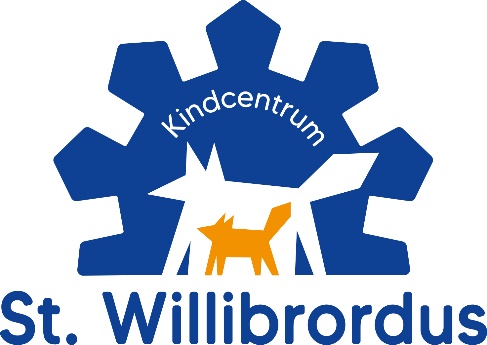 Verklaring toestemming tot het verstrekken paracetamol Beste ouder/verzorger, Met dit formulier kunt u aan het personeel van de St. Willibrordusschool toestemming4 geven om paracetamol aan uw zoon/dochter te verstrekken, indien een personeelslid dit nodig acht. Indien wij dit formulier niet in ons bezit hebben, gaan wij niet over tot het verstrekken van paracetamol aan leerlingen.Mogelijke allergieën en eventuele bijwerkingen zijn namelijk niet altijd duidelijk, waardoor verstrekking te risicovol is. Na het invullen van onderstaande gegevens en het ondertekenen, kunt u het formulier meegeven aan uw zoon/dochter. Wij zorgen ervoor dat uw toestemming wordt geregistreerd en indien nodig paracetamol aan uw zoon/dochter wordt verstrekt. _________________________________________________________________________Hierbij geef ik de door mij aangegeven school wel/geen5 toestemming om, indien nodig, paracetamol te verstrekken aan: Naam leerling:…………………………………………………………………………………………………………………… Naam ouder/verzorger:…………………………………………………………………………………………………….. Datum:………………………………………………………………………………………………………………………………. Eventuele opmerkingen:…..………………………………………………………………………………………………… Handtekening:4 Toestemming is geldig gedurende de gehele schoolloopbaan van uw zoon/dochter, tenzij u een wijziging doorgeeft. 5 doorhalen wat niet van toepassing is.